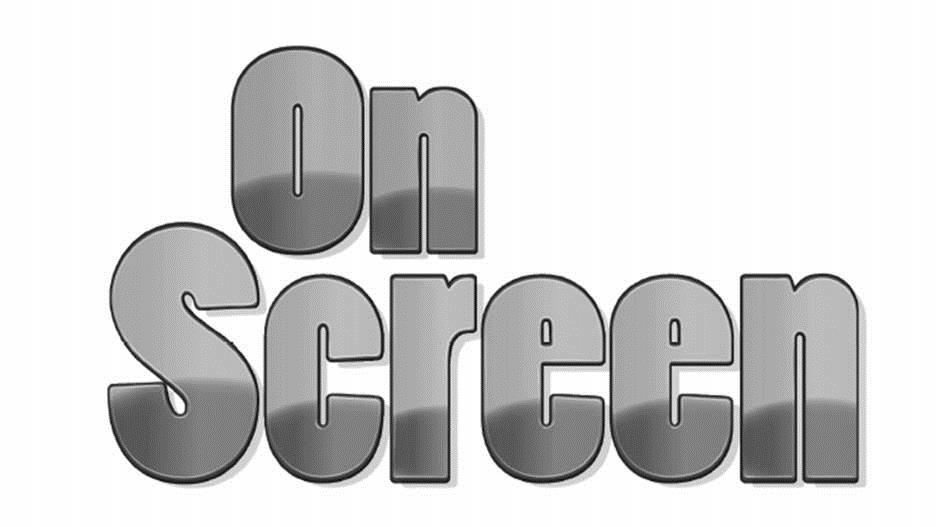 Placement test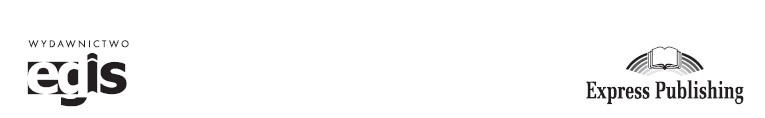 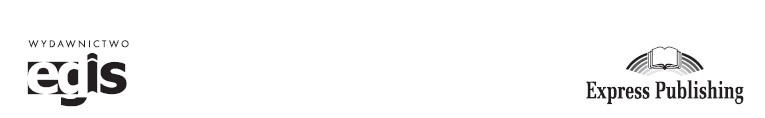  WstępNiniejszy test kwalifikacyjny (placement test) ma za zadanie pomóc nauczycielowi w ustaleniu poziomu znajomości języka angielskiego przez uczniów rozpoczynających naukę w szkole ponadpodstawowej i ponadgimnazjalnej. Ułatwia on podjęcie decyzji odnośnie wyboru odpowiedniego poziomu podręcznika . wiedniego poziomu podręcznika borze odpowiedniego poziomu podręcznika serii z serii On Screen (A2+/B1, B1, B1+/B2, B2+, C1, C2).Opis testu i jego przeprowadzenieTest sprawdza znajomość zróżnicowanych struktur leksykalno-gramatycznych, odpowiadających poszczególnym poziomom znajomości języka, oraz umiejętność rozumienia tekstów pisanych. Zawiera 100 zadań wyboru wielokrotnego podzielonych na części A (Grammar), B (Vocabulary) i C (Reading). Pytania w każdej części zostały ułożone zgodnie z rosnącym stopniem trudności. Za każdą prawidłową odpowiedź w częściach A (Grammar) i B (Vocabulary) uczeń otrzymuje 1 punkt, a w części C (Reading) – 2 punkty. Za wykonanie całego testu może uzyskać 100 punktów. Do testu przygotowano klucz z poprawnymi odpowiedziami (str. 10). Dla uczniów przeznaczone są strony od 3 do 9.Czas przewidziany na wykonanie wszystkich zadań powinien wynosić około 45 minut. Warto, abynauczyciel przed rozpoczęciem testu upewnił się, czy uczniowie rozumieją polecenia do zadań.Interpretacja wynikówW tabeli  poniżej  podano  przedziały  punktów  pozwalające  określić  gotowość  ucznia  do  pracyz podręcznikiem na danym poziomie. W przypadku gdy uczeń uzyskał wartości zbliżone do granicznych (np. 64-65 pkt.), należy z rozwagą podjąć decyzję o zaklasyfikowaniu go do poziomu wyższego lub niższego. .	 A GrammarChoose the correct item (A, B, C or D).Perry ...... at his desk when I went into the classroom.A doesn't sit	B hasn't sat	C wasn't sitting	D didn't sitJason ...... hard for his exams at the moment.A studies	B is studying	C has been studying	D has studiedAs soon as you ...... home, we'll have dinner.A get	B are getting	C will be getting	D will get...... you ever ...... any country in Africa?A Did ... visit	B Have ... visited	C Are ... visiting	D Do ... visitThe walls will be painted ...... a special paint.A by	B from	C with	D ofI burnt ...... on the kettle and need some cream to put on it.A me	B my	C mine	D myselfYou'll never beat Joey in a race – he's twice ...... as you.A faster	B fast	C so fast	D as fastDo you know who ...... person of all time was?A taller	B the taller	C tallest	D the tallestDidn't you have ...... longer hair in the past than you do now?A much	B most	C more	D theKen's mother angrily asked him where ...... .A he has been	B he had been	C has he been	D had he beenYou ...... take the dog for a walk tonight – Jim's done it already.A don't have to	B mustn't	C can't	D shouldn'tYou'll never lose weight if you ...... a burger every day.A eat	B will eat	C ate	D would eatI'd like ...... to the cinema this weekend.A go	B going	C to go	D of goingMy uncle, ...... a lawyer in London, has invited me to stay with him this summer.A that's	B who's	C which is	D whoseOliver took an umbrella ...... it started raining.A in order that	B so as	C so that	D in caseThere was ...... in the waiting room, so I had it all to myself.A nobody	B somebody	C everybody	D anybodyIt's ...... beautiful morning!A so	B such	C so a	D such aThere's ...... work to do before we leave that I don't know where to start.A so	B such	C so much	D such a lotI've never been to Rome and ...... has my sister.A nor	B so	C either	D tooHarry ...... his fiancée for a very long time – they grew up together.A knows	B is knowing	C has known	D has been knowingHaven't you finished your homework ...... ? You've been up here for two hours!A yet	B already	C just	D everThis time tomorrow, I ...... on a ferry on the way over to France!A will sit	B sit	C am sitting	D will be sittingMy grandma's not answering the phone and I'm worried something ...... to her.A may happen	B had to happen	C might have happened	D must have happenedMy dad ...... be really fit when he was my age.A would	B used	C used to	D was used toThat's King Edward's Grammar School, ...... I went to when I was a teenager.A that	B which	C who	D whereThe burglar alarm will ...... by a technician tomorrow.A install	B be installed	C be installing	D have installedEverything happened ...... quickly for anyone to have a chance to react.A so	B such	C enough	D tooSandra is having her whole house ...... .A redecorate	B redecorates	C redecorated	D redecoratingI ...... that fifth doughnut if I were you!A hadn't	B didn't have	C won't have	D wouldn't haveI really love that mobile phone – if only I ...... more money.A would have	B had	C have	D will havePat's mother made him ...... clean the whole bathroom.A clean	B cleaning	C to clean	D in cleaningHe advised ...... warm clothes with me on the hiking trip.A me take	B me taking	C me to take	D to takeBy 17th November, the painters...... the flat and I can move right in!A will finish	B will be finishing	C will have finished	D are finishingBy the time I got to the party, most of the guests ...... already and the place was half-empty.A left	B were leaving	C had left	D had been leavingThe teacher told me I ...... use my mobile phone in class – it was against the rules.A can't	B couldn't	C didn't have to	D wasn't able toJane ...... have been here by now. What do you think has happened to her?A must	B would	C could	D shouldYou seem ...... a lot of weight – were you ill recently?A to lose	B to be losing	C to have lost	D to have been losingIf we had known how bad the film was, we ...... it from the DVD club.A didn't rent	B hadn't rented	C wouldn't rent	D wouldn't have rentedHardly ...... down at my desk when the phone rang.A I sat	B I had sat	C did I sit	D had I satI wish I ...... Martin last night – Kelly says he was upset that I didn't.A called	B would call	C could call	D had called[40 x 1 = 40 marks]B VocabularyChoose the correct item (A, B, C or D).Wait your turn and don't be so ...... !A generous	B impatient	C carefree	D unhelpfulRed-haired children often have a lot of ...... .A freckles	B wrinkles	C glasses	D moustachesTake an umbrella with you – it's ...... with rain outside.A dripping	B soaking	C flooding	D pouringThere was a volcanic ...... on the island and all flights have been cancelled.A explosion	B destruction	C eruption	D collapseYes, hello, operator – could you put me ...... to the fire brigade, please?A through	B over	C across	D alongHow much money do you ...... in your new job?A take	B gain	C earn	D winWe want candidates for the job to have a university ...... .A qualification	B fluency	C knowledge	D experienceHe had some success as a stand-up ...... in the 1990s.A artist	B magician	C comedian	D singer...... warming is melting the Arctic and Antarctic ice caps.A International	B Global	C Environment	D ClimateIf we don't act, many endangered species will become ...... .A extinct	B vanished	C disappeared	D invisibleI had to turn ...... the wedding invitation as I had a previous engagement.A away	B off	C down	D outHis heart began to ...... very fast as he entered the exam hall.A tap	B bang	C knock	D beatWe ...... in persuading Mark not to go travelling alone.A managed	B achieved	C succeeded	D excelledThe doctor gave me a ...... for antibiotics.A receipt	B recipe	C prescription	D scriptSymptoms of the flu ...... fever and aching muscles.A contain	B include	C vary	D improveDid you ...... any photographs while you were on holiday?A make	B do	C take	D recordI was ...... when I found out my parents were safe.A disappointed	B worried	C annoyed	D relievedWould you like a one-way ticket to Glasgow or a ...... ?A double	B return	C round	D completeThe traffic was very ...... today, so it took ages to get home.A thick	B hard	C heavy	D denseThat jumper doesn't...... you – you need a bigger size.A fit	B match	C go	D suitMy brother is very ...... in astronomy and the stars.A interested	B fascinated	C keen	D obsessedJill, can you ...... after your little brother while I go to the shops?A take	B care	C watch	D lookHer school's close by, so she goes there ...... foot.A by	B with	C at	D onHave you any idea who the television was ...... by?A invented	B discovered	C found out	D foundHer mother ...... her to come straight home after school.A said	B spoke	C talked	D toldWhat play is being ...... in the National Theatre at the moment?A acted	B performed	C screened	D heldThe announcer warned ...... that the TV show was unsuitable for children.A spectators	B viewers	C onlookers	D observersThree men ...... the bank on the high street today!A stole	B took	C robbed	D burgledThe jury will decide if this man ...... the crime.A broke	B committed	C made	D carriedThe weather was so bad that the final had to be put ...... until the following weekend.A down	B away	C off	D forwardI usually ...... when I play tennis with Jude.A defeat	B beat	C overcome	D winI am ...... sorry for hiding the truth from you for so long.A highly	B widely	C deeply	D heavilyThe explosion made such a loud noise that it ...... his hearing.A injured	B hurt	C damaged	D lostHe doesn't put sugar in his coffee – he uses a(n) ...... sweetener.A artificial	B false	C fake	D pretendYou're not an old man – you're in the ...... of your life!A peak	B prime	C height	D topWe can only ...... about real change if everyone helps out.A take	B bring	C hold	D turnI have a real sweet ...... and eat chocolate every day.A mouth	B tongue	C tooth	D stomachJohnny can't come to the phone right now – he's ...... for an exam.A studying	B reading	C sitting	D reviewingThere were 200 students at Professor Green's ...... on deep-sea ecosystems.A seminar	B subject	C lecture	D lessonHow many people took ...... in the survey?A place	B part	C participation	D position[40 x 1 = 40 marks]C ReadingText ARead the text and for questions 81-85 choose the best answer (A, B, C or D). Is this fish in danger?The last time you went to eat in a fish restaurant, did you ask the waiter any questions first? For example, if they knew where their fish came from? Whether the fisherman who caught them use sustainable fishing methods? Did he catch them in an area with good numbers of fish? Or is the fish on the menu in danger of disappearing?Scientists are warning that many of our favourite fish face extinction if our methods of fishing do not change. Some fish populations have fallen by up to 90%, but still fishing boats go after them. This is because their price has gone up, so just by catching a few, fishermen can still make a good living. Such an attitude could soon lead to some types of fish dying out forever. So what can save them?First, there must be an immediate ban on catching any fish whose numbers drop too low. This would allow the shoals time to recover. Second, nobody should practise 'bottom trawling'. This is a method of fishing where a boat drags a net along the bottom of the sea. Apart from catching every kind of fish down there, regardless of whether it is edible or not, it also destroys the sea floor, making it a place where nothing can live.However, the most important person in this whole business is the one with the menu in their hands. People keep buying fish, never asking where it is from, and so fishing boats continue to go out and catch those endangered species. The next time you are in a restaurant, therefore, make sure you ask the question: is this one of those species? Is this fish in danger, or is it safe to eat?According to the text, fish restaurantsdon't usually know what fish they have.don't usually like questions about their fish.sometimes offer fish that are endangered.always check where their fish come from.In line 7, the word 'their' refers toenvironmentalists.fish.fishing boats.fishermen.What could help endangered fish?a change in the way fishermen catch fisha ban on all fishing for a short timean end to catching edible fishpeople ordering fish more oftenWhat does the word 'species' in line 16 mean?sizes of fishtypes of fishmethods of fishingareas where fish liveThe article is forpeople who go to restaurants.professional fishermen.environmental activists.fishmonger customers.Text BRead the text and for questions 86-90 choose the best answer (A, B, C or D).The Driverless CarA car with no driver but a computer has appeared in many science fiction books and films. It is very soon going to be part of our lives, however, because the first models are undergoing tests in the USA as we speak!In fact, driverless cars are allowed by law in three states, though no one is using them to get around yet. A powerful central computer is in charge of each car, receiving a continuous stream of information from both GPS satellites and its own radar system. These give the computer a picture of where it is and how to go to where it is going. Special sensors allow it to avoid other traffic on the road.So far, in tests, the driverless cars have a driver behind the wheel to make sure nothing goes wrong. Interestingly enough, the only two accidents these cars have been in have both been people's fault. The first happened when a car with a driver ran into the back of a driverless car, which had stopped at a red light. The second happened when the driver in a driverless car made a mistake and crashed it!The designers of the system believe that the driverless car will completely change the way we get around. No more wasting time in traffic, stopping and starting. No more angry, impatient drivers trying to get to work. Just lines of robotic cars, whizzing their contented passengers to work at top speed, constantly moving yet never crashing.According to the text, driverless carsonly appear in stories.are already on the roads.may soon be a reality.are a common sight.What controls the driverless car?a computerGPSa radar systemspecial sensorsWhat is implied in the third paragraph?Driverless cars can be difficult to control.Without a human driver, driverless cars are dangerous.It is too early to know how safe driverless cars are.Driverless cars are safer than human drivers.What advantage of driverless cars appears in the final paragraph?their low costtheir attractive appearancetheir conveniencetheir patienceHow does the author feel about the driverless car?worriedoptimisticirritatedamused[10 x 2 = 20 marks]Total:	/100On Screen Placement Test KeyLiczba punktówZalecany podręcznik 0 – 28Zalecamy przeprowadzenie placement test do serii New Enterprise dostępnej od poziomu A129 – 50On Screen A2+/B151 – 64On Screen B165 – 79On Screen B1+/B2 80 – 94On Screen B2+ 95 – 100On Screen C1A Grammar1 CB Vocabulary41 BC Reading81 C2 B42 A82 B3 A43 D83 A4 B44 C84 B5 C45 A85 A6 D46 C86 B7 D47 A87 A8 D48 C88 D9 A49 B89 C10 B50 A90 B11 A51 C12 A52 D13 C53 CBDCB16 A56 C17 B57 D18 C58 B19 A59 C20 C60 A21 A61 A22 D62 D23 C63 D24 C64 A25 B65 D26 B66 B27 D67 B28 C68 C29 D69 B30 B70 C31 A71 D32 C72 C33 C73 C34 C74 A35 B75 B36 D76 B37 C77 C38 D78 A39 D79 C40 D80 B